 GMINA LIPNO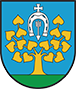 ul. Mickiewicza 29, 87-600 Lipnotel. (54) 288 62 00; fax (54) 287 20 48;e-mail: lipno@uglipno.pl;   www.uglipno.plLipno, dnia 05.01.2024 r.RGK.271.35.2023/2024INFORMACJA Z OTWARCIA OFERTNa podstawie art. 222 ust. 5 ustawy z dnia 11 września 2019 r. - Prawo zamówień publicznych (Dz.U.2023.1605 t.j.), Gmina Lipno przedstawia informację na temat złożonych ofert do postępowania o udzielenie zamówienia publicznego pn. „Modernizacja polegająca na przebudowie Ośrodka Kultury w Wichowie”, prowadzonego w trybie podstawowym bez negocjacji, o którym mowa w art. 275 pkt 1 ustawy Pzp.Do wyznaczonego terminu składania ofert, oferty złożyli następujący Wykonawcy:Część I zamówienia: Modernizacja polegająca na przebudowie Ośrodka Kultury w Wichowie – Wyposażenie obiektu w sprzęt gastronomicznyCzęść II zamówienia: Modernizacja polegająca na przebudowie Ośrodka Kultury w Wichowie – Wyposażenie obiektu w sprzęt fotograficznyNumerofertyNazwa oferenta (firmy)Cena wykonania zamówienia (brutto) PLNDługość okresu udzielanej gwarancji iesiącach1TRONUS POLSKA Sp. z o.o. ul. Ordona 2A 01-237 Warszawa537 853,9960 m-cy3Unigastro sp. zo.o.al. Armii Krajowej 62, 50-541 Wrocław198 515,0060 m-cy4PHU BMS sp.j. Z. Bielecki ul. Staszica 22 82-500 Kwidzyn287 533,4172 m-ce5GASTRO SYSTEM Marcin Pawłowski ul. Fordońska 31, 85-719 Bydgoszcz259 404,9136 m-cyNumerofertyNazwa oferenta (firmy)Cena wykonania zamówienia (brutto) PLNDługość okresu udzielanej gwarancji miesiącach1Biuro Inżynieryjne Martex Marcin PuźniakGorzeszów 19, 58-405 Krzeszów65 447,0760 m-cy2TRONUS POLSKA Sp. z o.o. ul. Ordona 2A 01-237 Warszawa139 680,0060 m-cy3TRUKMEN Sp. z o.o. ul. Niepodległości 44-48 75-252 Koszalin89 913,0060 m-cy4NEW LIFE PROPERTY Sp. z o.o.Nowogrodzka 64/43, 02-014 Warszawa66 296,0084 m-ce5PHU BMS sp.j. Z. Bielecki ul. Staszica 22 82-500 Kwidzyn65 467,9860 m-cy